ČETVRTAK  5.11.2020.MEET MY FAMILYProšli put smo započeli ovu lekciju te ste već prepisali riječi iz Vocaboxa u bilježnicu i preveli. Danas idemo dalje. Trebate još jednom pročitati My family, tj. kako je Elliot opisao svoju obitelj te iz toga teksta prepisati još i ove riječi.1 znanstvenik = a scientist2 kolači = cakes3 astronom = an astronomer4 planeti = planets5 vanzemaljci = aliens6 skupljanje = collecting 7 fuj = yuckNakon toga prepišite Language lab u bilježnicu te sa nekoliko rečenica opišite svoje članove obitelji.Zatim riješite F zadatak, pogledajte slike te poslušajte i popunite podatke koji nedostaju.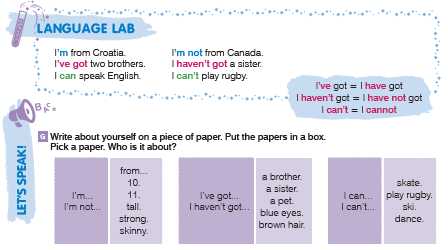 Nakon toga prepišite i ovaj drugi Language lab u bilježnicu te riješite G zadatak. Napišite nekoliko rečenica o sebi u bilježnicu.Osim toga riješite i preostale zadatke na 22. i 23. str. radne bilježnice koje nismo riješili zadnji put.Nemojte zaboraviti vježbati i ponoviti za ispit koji je 12.11.2020. Pišemo gradivo 1. cjeline. 